Цели урока: Пробудить интерес к предмету математике. Развивать у детей познавательные способности, память, внимание, эрудицию. Воспитывать самостоятельность, дружбу, взаимопомощь, сотрудничество.Ход урокаУчитель: Дорогие ребята! Сегодня мы попали в удивительную страну – страну мудрецов, которая носит название «Заниматика». Кто из вас догадался, какие два слова объединились, чтобы получилось название этой страны?Дети: «Заниматика» – это занимательная математика.Конечно, тайны языка
Не все открыли мы пока.
И математики проблемы
Решили, но ещё не все мы.Выстраиваем цифры вряд,
Они нам много говорят.
Десять их, но сёстры эти
Сосчитают всё на свете.:Помогут вычесть и сложить
И уравнение решить,
С их помощью определяем меры
И можем записать примеры.Ученик 4:На математике узнали
Мы то, что раньше не слыхали:
Формула-модель-сравненье
И где ловушка в уравненье.Учитель: А знаете ли вы, ребята, что математика стала наукой только с 1 появлением числа? Ведь поначалу люди не знали ничего о числах и обходились без счёта. В те далёкие времена, когда человек хотел сказать, например, что у него 5 предметов, он говорил так: «Столько же, сколько пальцев на руке». И только по прошествии очень долгого времени люди пришли к пониманию того, что различные группы предметов- «5 пальцев», «5 яблок», «5 домов» – имеют общее свойство: одинаковую численность, которую можно выразить с помощью понятия «5». Так появились числа. Но прошло ещё много времени, прежде чем люди научились записывать числа цифрами на бумаге (учитель демонстрирует плакат с арабскими цифрами).Один из величайших греческих математиков древности Пифагор, живший с 580 по 500 годы до нашей эры, считал, что числа очень важны для жизни людей.Попробуйте сами прочитать, что он говорил о числах.На доске: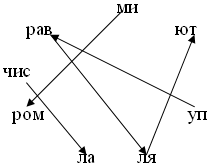 Дети: Миром управляют числа. «Разминка».Задачи-загадки:Одна нога и шапка, а головы нет. Что это? (Гриб.)У родителей и деток вся одежда из монеток. (Рыба.)Кто становится выше, когда садится? (Собака.)Сколько ног у жука? (6)Сколько ног у паука? (8)Сколько ушей у трёх мышей? (6)Сколько лап у двух медвежат? (8)Сколько кошек?В избе Бабы-Яги четыре угла, в каждом углу сидит кошка, напротив каждой кошки по три кошки, на хвосте каждой кошки по одной кошке. Сколько же всего кошек в избе? (4) «Математический ручеёк».Нам выпал сектор «Математический ручеёк». У каждого ряда на столе лист бумаги, на котором вы друг за другом решаете примеры. Посмотрим, чей ручеёк течёт по правильному руслу.Заслушав, всё запоминай,
Примеры быстро сосчитай.Ручеёк тронулся. В путь!- Чей ряд доволен своим ручейком. Чей ручеёк оказался самым спокойным?- Кто плыл против течения? (Учитель выслушивает детей.) «Природа и математика».Снежинка приземлилась на ёлочку, которая находится на зелёном секторе. А вы знаете, что зелёный цвет – это цвет природы. Как же связаны природа и математика?Давайте на минутку заглянем в зимний лес. Какое животное рассказывает о себе так: «Мы зимой живём поодиночке. Весь день особенно в сумерки, рыщем по лесу. Главная наша пища – мелкие грызуны: мыши и полёвки. Такую охоту люди называют мышкованием. А помогает нам в этом отличный слух».- О ком идёт речь? (О лисе.)- А вам интересно, на каком расстоянии лиса слышит мышиный писк?Для этого выполним задание.Ребусы:100л;     100лица;      ме100;       и100рия;       100рона;        100лб.Задача на внимание: несла женщина в корзине 100 яиц, а дно упало. Сколько осталось? (Все разбились.)- Какое число вам встретилось? (100)Да, на расстоянии 100 метров лиса слышит свою добычу.- Сколько в числе 100 десятков? (10)- Сотен?  «Геометрия».А сейчас услышите стихотворение-шутку Е.Паина «Треугольник и квадрат».Сценка.Жили-были два брата:
Треугольник с квадратом.
Старший-квадратный,
Добродушный, приятный.
Младший – треугольный,
Вечно недовольный. 
Стал расспрашивать Квадрат: «Почему ты злишься, брат?»- Тот кричит ему: Смотри, ты полней меня и шире.
У меня углов лишь три,
У тебя же их четыре!»: Но Квадрат ответил:  «Брат!
Я же старше, я – квадрат». И сказал ещё важней:  «Неизвестно, кто нужней!»Но настала ночь, и к брату,
Натыкаясь на столы, 
Младший лезет воровато, 
Срезать старшему углы.
Уходя сказал:   Приятных
Я тебе желаю снов!
Спать ложился – был квадратным,
А проснёшься без углов!»Но на утро младший брат
Страшной мести был не рад.
Поглядел он – нет Квадрата. 
Онемел… стоял без слов…
Вот так месть! Теперь у брата
Восемь новеньких углов!Игра «Весёлый бой».Перед вами на доске таблица с цифрами. Ваша задача зачеркнуть по порядку цифры. Итак, кто быстрее и правильнее. развернуть таблицу развернуть таблицуЗадача-шутка.На узенькой дорожке плясали осьминожки.
10 дочек – осьминожек и сыночков 10 тоже.
Пришёл папа – осьминог,
5 детишек уволок.
Сколько деток – осьминожек
Плясать остались на дорожке. (15)Задачи в стихах.1) Дед Игнат сказал соседу:
- Мне уж сотня лет к обеду!
- Ты прибавил 30 лет!
Возразил ему сосед.Прошу, ребята сосчитать,
Сколько прожил дед Игнат? (70)2) Двадцать пят да двадцать пять
Сколько будет? (40пят)Итог урока.Всем спасибо за урок!45 + 3684 – 1650 – 2757 + 1436 – 1864 + 2778 – 3948 + 2710 15 314 1 112 6 135 7 128 4 99 2 134 12 514 3 87 11 110 6 15